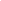 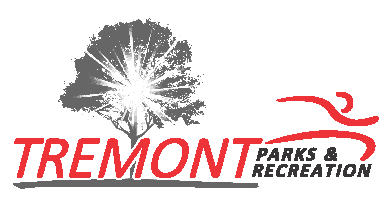 Name:________________________________________________	DOB ________	Applicant’s Address _________________________________	City _________ Zip______ 	Home #________________ Cell #__________________ Work # ________________			Email 	__________________________________________________	Cash or Check Only									Children 2 and under are included free of charge.2024  Pool Season Passes:  Each person entering the pool will need a pass to enter. 2 and under free.         	*Please sign and date the waiver on the back of this form*             Punch pass or season pass may be used for Tot-timeWaiver and ReleasePlease read this form carefully and be aware purchasing a pool pass for yourself, your child or ward you will be waiving and releasing all claims for injuries you or your minor child/ward might sustain arising out of participating at this pool. As a patron at the pool or the parent/guardian of a patron at the pool, I recognize and acknowledge that there are certain risks of physical injury and I agree to assume the full risk of any injuries, including death, damages or loss which I or my minor child/ward may sustain as a result of participating in any and all activities connected with or associated with the pool. I agree to waive and relinquish all claims I or my minor child/ward may have as a result of participating against the Park District and its officers, agents, servants and employees. I do hereby fully release and discharge the Park District and its officers, agents, servants and employees from any and all claims from injuries, including death, damage or loss which I or my minor child/ward may have or which may accrue to me or my minor child/ward on account of my participation. I further agree to indemnify and hold harmless and defend the Park District and its officers, agents, servants and employees from any and all claims resulting from injuries including death, damages and losses sustained by me or my minor child/ward and arising out of , connected with or in any way associated with the pool. In case of accident or sickness, I consent to emergency medical care provided by ambulance or hospital personnel. I hereby consent to the use of my photograph in the Park District brochures, publications, slide presentations, etc.  I have read and fully understand the above Program Details and Waiver and Release of all Claims. We will follow a strict capacity policy. TAPD Additional Pool Terms and Conditions:1. Street clothes are not permitted in the pool.2. Toddlers not potty-trained must wear a swim diaper in the pool.  3. Only coast-guard approved life vests are permitted.  4. Pool pass is non-transferrable and non-refundable.5. Any violation, misrepresentation, or falsification will result in forfeiture of membership.  I agree that all rules of the pool will be followed by all members of my family, and that any infractions may result in suspension of membership. I understand that information in this form may be shared with other departments in the Village of Tremont. I state that this application contains true and accurate information to the best of my knowledgeSignature 										DateMailing address:	Tremont Parks & Recreation Center			22522 IL Route 9			Tremont, IL 61568Phone number:	(309) 925-3811Email:		tapdfacres@gmail.comWebsite:		www.tremontpark.org  Facebook:  	Tremont Area Park District Last NameFirst NameGenderDOBRelationshipFee1.2.3.4.5.6.7.8.Paid :  •Check #                      •Cash    ________Paid :  •Check #                      •Cash    ________Paid :  •Check #                      •Cash    ________TOTALSTOTALSResidentIndividual Pass– Resident        $85.00Non-residentIndividual Pass– Non-Resident        $ 105.00Under 2 is free10 Punch Pass Tot Time50.00Resident10 punch pass— RESIDENT ONLY$70.0010 Punch Aqua Fitness/lap swim$50.00